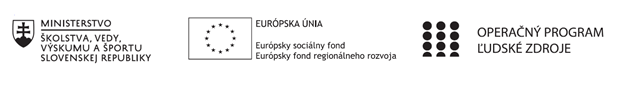 Správa o činnosti pedagogického klubu Príloha:Prezenčná listina zo stretnutia pedagogického klubuPokyny k vyplneniu Správy o činnosti pedagogického klubu:Prijímateľ vypracuje správu ku každému stretnutiu pedagogického klubu samostatne. Prílohou správy je prezenčná listina účastníkov stretnutia pedagogického klubu. V riadku Prioritná os – VzdelávanieV riadku špecifický cieľ – uvedie sa v zmysle zmluvy o poskytnutí nenávratného finančného príspevku (ďalej len "zmluva o NFP")V riadku Prijímateľ -  uvedie sa názov prijímateľa podľa zmluvy o poskytnutí nenávratného finančného príspevku V riadku Názov projektu -  uvedie sa úplný názov projektu podľa zmluvy NFP, nepoužíva sa skrátený názov projektu V riadku Kód projektu ITMS2014+ - uvedie sa kód projektu podľa zmluvy NFPV riadku Názov pedagogického klubu (ďalej aj „klub“) – uvedie sa  názov klubu V riadku Dátum stretnutia/zasadnutia klubu -  uvedie sa aktuálny dátum stretnutia daného klubu učiteľov, ktorý je totožný s dátumom na prezenčnej listineV riadku Miesto stretnutia  pedagogického klubu - uvedie sa miesto stretnutia daného klubu učiteľov, ktorý je totožný s miestom konania na prezenčnej listineV riadku Meno koordinátora pedagogického klubu – uvedie sa celé meno a priezvisko koordinátora klubuV riadku Odkaz na webové sídlo zverejnenej správy – uvedie sa odkaz / link na webovú stránku, kde je správa zverejnenáV riadku  Manažérske zhrnutie – uvedú sa kľúčové slová a stručné zhrnutie stretnutia klubuV riadku Hlavné body, témy stretnutia, zhrnutie priebehu stretnutia -  uvedú sa v bodoch hlavné témy, ktoré boli predmetom stretnutia. Zároveň sa stručne a výstižne popíše priebeh stretnutia klubuV riadku Závery o odporúčania –  uvedú sa závery a odporúčania k témam, ktoré boli predmetom stretnutia V riadku Vypracoval – uvedie sa celé meno a priezvisko osoby, ktorá správu o činnosti vypracovala  V riadku Dátum – uvedie sa dátum vypracovania správy o činnostiV riadku Podpis – osoba, ktorá správu o činnosti vypracovala sa vlastnoručne   podpíšeV riadku Schválil - uvedie sa celé meno a priezvisko osoby, ktorá správu schválila (koordinátor klubu/vedúci klubu učiteľov) V riadku Dátum – uvedie sa dátum schválenia správy o činnostiV riadku Podpis – osoba, ktorá správu o činnosti schválila sa vlastnoručne podpíše.Príloha správy o činnosti pedagogického klubu                                                                                             PREZENČNÁ LISTINAMiesto konania stretnutia: SSOŠ Elba , Smetanova 2, PrešovDátum konania stretnutia: 18.01.2023Trvanie stretnutia: od.15.00.hod             do 18.00 hod	Zoznam účastníkov/členov pedagogického klubu:Prioritná osVzdelávanieŠpecifický cieľ1.2.1 Zvýšiť kvalitu odborného vzdelávania a prípravy reflektujúc potreby trhu prácePrijímateľSúkromná stredný odborný škola – ELBA, Smetanova 2, PrešovNázov projektuVzdelávanie 4.0 – prepojenie teórie s praxouKód projektu  ITMS2014+312011ADL9Názov pedagogického klubu Pedagogický klub finančnej a matematickej gramotnosti – prierezové témy.Dátum stretnutia  pedagogického klubu18.01.2023Miesto stretnutia  pedagogického klubuSúkromná stredný odborný škola – ELBA, Smetanova 2, PrešovMeno koordinátora pedagogického klubuIng.Tatiana ŠefčikováOdkaz na webové sídlo zverejnenej správyhttps://ssoselba.edupage.org/a/pedagogicky-klub-c-3Manažérske zhrnutie:Cieľom stretnutia nášho klubu bola diskusia  k téme inovačných prístupov v oblasti finančnej a matematickej gramotnosti. Spoločne sme na predmetné témy diskutovali, zdieľali naše OPS a na záver stretnutia sme tvorili pedagogické odporúčanie.Kľúčové slová: finančná gramotnosť, matematická gramotnosť, výmena OPS, výstup klubu.Hlavné body, témy stretnutia, zhrnutie priebehu stretnutia: Hlavné body:Analýza odborných zdrojov.Reflexia.Diskusia.Záver.Témy: gramotností, inovácie.Program stretnutia:Tímová práca.Reflexia – tvorba voľných asociácií.Diskusný kruh, zhrnutie poznatkov a skúseností.Záver a tvorba pedagogického odporúčania.Závery a odporúčania:V rámci diskusie sme sa zhodli, že pri rozvoji náročných gramotností ako sú prírodovedné gramotnosti a finančná gramotnosť je vždy potrebné žiakom ukazovať zmysel informácií, ktoré sú pre nich nové a motivovať ich k rozvoju kompetencií. Pri týchto gramotnostiach to považujeme za ešte kľúčovejšie, pretože žiaci sa prirodzene v rámci učenia stretnutú s mnohými probl=emovými situáciami a musia sa učiť vytrvalosti. Autorom metodiky zmysluplného učenia je D. Ausubel. Zvykne sa nazývať aj ako model recepčného učenia a vychádza z myšlienky, že prevažujúci spôsob akým si žiaci osvojujú poznania je recepcia. Poznávajúci subjekt je pritom vysoko aktívny. Vytvára si vlastné výklady informácií, informácie neustále utrieďuje, prepája a hierarchizuje čo Ausubel nazval procesom utvárania štruktúry vedomostí. Zmysluplné učenie je ponímané ako protiklad mechanického učenia. Mechanické učenie je učenie sa informáciám naspamäť. Takto osvojené vedomosti sú izolované a chýba im vzájomná štruktúra, čo sa ešte viac prejavuje pre konceptuálnych gramotnostiach, ako sú finančná a matematická gramotnosť. Zmysluplné učenie predpokladá chápanie vzťahov medzi jednotlivými informáciami. Myšlienka zmysluplného učenia sa opiera o tri hlavné charakteristiky: Vyučovanie vyžaduje značnú interakciu medzi učiteľom a žiakmi. Učiteľ iba neinformuje a nevysvetľuje ale následne žiada od žiakov, aby sa sami vyjadrovali k preberanému učivu. Učiteľ využíva príklady. Uplatňuje sa deduktívne vyučovanie. Vychádza sa z najvšeobecnejších pojmov, až sa dospeje ku konkrétnym, hierarchicky nižšie postaveným informáciám. Z procesuálnej stránky je zmysluplné učenie realizovaná v následnosti troch vyučovacích fáz: Podávanie počiatočného organizujúceho činiteľa. Sú to úvodné tvrdenia a pojmy, ktoré majú premostiť už nadobudnuté vedomosti snovými vedomosťami, ktoré budú vo vyučovaní preberané. Funkciou počiatočného činiteľa je: usmernenie pozornosti na dôležité aspekty nového učiva, oživenie relevantných obsahov predchádzajúceho poznania a prvotné vymedzenie štrukturálnych väzieb novo sprostredkúvaných informácií a obsahov. Sprístupňovanie nového učebného materiálu. Učiteľ môže žiakom sprístupniť učivo formou výkladu, diskusie, zadaním úloh, pozeraním filmov a pod. Učiteľ sprostredkúva nové učivo postupom progresívnej diferenciácie – od všeobecných obsahov ku konkrétnostiam. Učiteľ pritom neustále aplikuje príklady alebo vedie žiakov k nachádzaniu príkladov. Zosilnenie kognitívnej organizácie. Ide o prehĺbenie novo naučeného učiva u žiaka. Žiaci tu aplikujú naučené poznatky do riešenie komplexných situácií z reálneho života. Poznatky si tak situačne vysvetľujú, čím si vytvárajú nové hierarchické väzby medzi pojmami a informáciami. Odporúčame uvedenú postupnosť implementovať do pedagogickej praxe.Vypracoval (meno, priezvisko)Ing.Tatiana ŠefčikováDátum18.01.2023PodpisSchválil (meno, priezvisko)Mgr.Romana Biročová,MBADátum18.01.2023PodpisPrioritná os:VzdelávanieŠpecifický cieľ:1.2.1 Zvýšiť kvalitu odborného vzdelávania a prípravy reflektujúc potreby trhu práce Prijímateľ:Súkromná stredná odborná škola – ELBA, Smetanova 2, Prešov Názov projektu:Vzdelávanie 4.0 – prepojenie teórie s praxou Kód ITMS projektu:312010ADL9 Názov pedagogického klubu:Pedagogický klub č. 3   Pedagogický klub finančnej a matematickej gramotnosti č.Meno a priezviskoPodpisInštitúcia1.Ing.Tatiana ŠefčikováSSOŠ Elba Smetanova 22.Ing. Branislav BlichaSSOŠ Elba Smetanova 23.Ing. Matúš GregaSSOŠ Elba Smetanova 24.Mgr. Viera Voľanská HuntejováSSOŠ Elba Smetanova 25.Ing. Marcela HadviždžákováSSOŠ Elba Smetanova 26.Mgr. Karina KováčováSSOŠ Elba Smetanova 2